Ⅰ　総括銚　子　保　健　所八　日　市　場　保　健　所海　匝　保　健　所海　匝　健　康　福　祉　セ　ン　タ　ー表１　歴代所長２　概要当保健所管内は、千葉県の最東端犬吠埼から西方に展開する銚子市、旭市、匝瑳市の３市からなり、北は利根川を隔てて茨城県に相対し、南は屏風ヶ浦から白砂青松の九十九里浜にかけて太平洋を望んでいる。なお、「海匝（かいそう）」という地域名は、かつて存在した海上（かいじょう）郡（現在の銚子市、旭市の一部）と匝瑳（そうさ）郡（現在の旭市の一部、匝瑳市、旧光町）からそれぞれの頭文字をとったものである。　海匝地域は、コアジサシやアカウミガメ、ハマヒルガオといった希少な海浜動植物に恵まれた県立九十九里浜自然公園海浜部など、豊かな自然環境の中で古くから暮らしが営まれてきた地域であり、江戸時代、利根川を上り江戸（東京）に至る水運が開けるとともに、銚子はその要衝として栄え、しょうゆ醸造などは当時の面影を現在に伝えている。　また本地域は、千葉県の農業・水産業をリードする地域であり、キャベツ、パセリ、ネギ、シュンギク、ダイコン、トマト、メロン、イチゴなどの品質に優れた多くの農産品を供給するとともに、銚子漁港が全国有数の豊富な水揚げ量（主要漁種はいわし、さんま等）を誇り、地域の水産加工業とあわせ、首都圏の主要な食料供給を担う地域となっている。　地域内には、香取海匝地域の広域的・中心的な総合医療施設である国保旭中央病院があり、また、広域的な文化振興の拠点として東部図書館や東総文化会館が設置されているほか、銚子市の地球の丸く見える丘展望館、旭市の飯岡灯台などの観光施設が整備されており、夏季には海水浴場が開設され、海水浴客やサーファーで賑わいを見せている。　なお、当保健所（健康福祉センター）は銚子市に位置し、管内は東西に長い形となっているため、匝瑳市に地域保健センターを設置し、各市等関係機関と連携を図り業務を推進している。３　管内の状況（１）管内の人口及び世帯数等の概況表３－（１）管内人口及び世帯数等の概況出典：（人口）令和4年10月1日現在　千葉県毎月常住人口調査（面積）国土地理院　令和4年全国都道府県市区町村別面積調（10月1日現在）図３－（１）管内図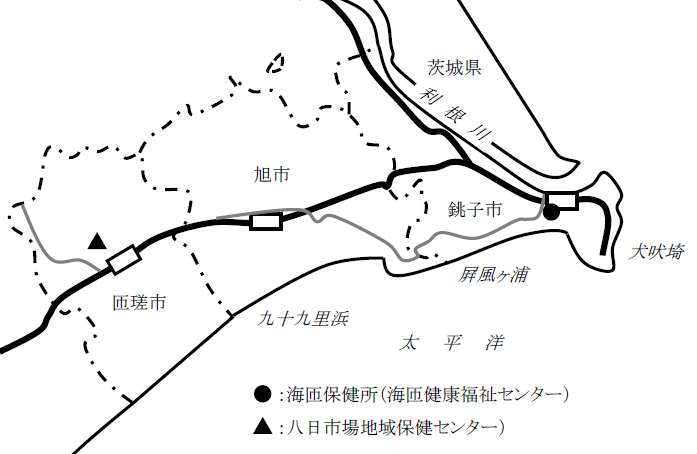 （２）管内人口の年齢構成管内人口の年齢構成は表３－（２）－アのとおりで、令和４年の千葉県年齢別・町丁別人口調査時の年齢３区分によると、０歳～14歳までの年少人口の割合は9.4％、15歳～64歳までの生産年齢人口は55.3％、65歳以上の老年人口は35.3％で、県全体に比べると年少人口及び生産年齢人口の割合が低く、老年人口の割合が高くなっている。管内の令和4年4月1日現在の年齢5歳階級別人口構成は図３－（２）のとおりである。表３－（２）－ア　年齢構成の推移　　（単位：人）出典：千葉県年齢別・町丁字別人口（各年4月1日現在）図３－（２）管内年齢5歳階級別人口構成図（令和4年4月1日現在）出典：千葉県年齢別・町丁字別人口（令和4年4月1日現在）表３－（２）－イ　管内及び市町村・性・年齢階級別人口　　（単位：人）出典：千葉県年齢別・町丁字別人口（令和4年4月1日現在）４　健康相談表４　健康福祉相談の日程（海匝保健所（海匝健康福祉センター））（令和5年3月31日現在）表４－イ　健康福祉相談及び検査の日程（海匝保健所八日市場地域保健センター）（令和５年３月３１日現在）５　各種委員会（１）海匝健康福祉センター運営協議会地域保健法第11条及び千葉県行政組織条例第28条第1項の規定により設置している。地域保健法第11条：第5条第1項に規定する地方公共団体は、保健所の所管区域内の地域保健及び保健所の運営に関する事項を審議させるため、当該地方公共団体の条例で定めるところにより、保健所に、運営協議会を置くことができる。千葉県行政組織条例第28条第1項：県に別表第二上欄に掲げる附属機関を置き、当該附属機関において担任する事務は、同表下欄に掲げるとおりとする。別表第二表５－（１）運営協議会委員名簿（令和5年3月31日現在）（順不同・敬称略）（２）海匝保健所感染症診査協議会感染症の予防及び感染症の患者に対する医療に関する法律第24条の規定により設置している。法律第24条：各保健所に感染症の診査に関する協議会を置く。（診査する内容）法律第18条第1項による通知、第20条第1項及び第26条の規定による一類感染症及び二類感染症の患者に対する10日以内の入院勧告、第20条第4項及び第26条の規定による前述の患者に対する延長入院の必要の是非、並びに第37条の2第1項の規定による申請に基づく費用の負担に関し必要な事項を診査する。表５－（２）感染症診査協議会委員名簿（令和5年3月31日現在）（順不同・敬称略）６　機構及び事務内容７　職員数及び配置状況表７－（１）　海匝保健所（海匝健康福祉センター）の職員配置（令和４年４月１日現在）（注） 技術職員の内訳は、主たる職種とする。また、兼務職員の内訳は（）に記載し、課長の職種は、【】内に再掲とした。表７－（２）　八日市場地域保健センターの職員配置（令和４年４月１日現在）昭和19年10月銚子市末広町3丁目326番地所在の逓信省所属簡易保険健康相談所が移管され、千葉県銚子保健所として発足する。昭和20年3月同月戦災により庁舎焼失する。銚子警察署附属細菌検査所において業務開始。昭和24年昭和26年昭和35年4月3月8月2月8月銚子市新生2丁目458番地所在の組合市立銚子病院病棟（2室40坪）を借用し移転。銚子市栄町2丁目1276番地に木造2階建庁舎を新築移転。附属建物(併設性病診療所、細菌検査室、化学試験室、車庫、動物舎)を増設。保健所の整備拡充が行われ、A級保健所に格付けされ4課制となる。保健所の新分類が行われ、Ｒ3型（農漁村型）になる。昭和37年昭和38年昭和39年昭和50年昭和53年昭和63年平成9年8月8月3月3月5月12月4月木造庁舎を取り壊し、同じ場所に鉄筋コンクリート3階建庁舎新築のため、銚子水産事務所の旧庁舎を借用し、仮庁舎として移転。新庁舎（敷地1,118.7平方メートル、建面積447平方メートル、延面積1,298.20平方メートル）総工費32,927千円で完成する。犬抑留所、銚子市三崎町１丁目1549番地に工費44万円で新設する。検査室31.93平方メートル、工費300万円で増築する。銚子市都市計画事業復興土地区画整理事業（戦災復興事業の施行にともなう地番の表示変更＜銚子市栄町2-2-1＞及び庁舎の地積更正＜1,120.54平方メートル＞）がなされた。犬抑留所（銚子市三崎町１丁目1549番地）取り壊し。銚子保健所と八日市場保健所が統合し、海匝保健所となる。昭和16年3月通信省簡易保健健康相談所が八日市場町ロ272番地に創設される。昭和19年昭和22年10月同相談所が県に移管され、同地に庁舎面積165平方メートルで発足する。保健所法の改正に伴い業務の拡大、職員の増員により150平方メートル増築し315平方メートルとなる。昭和27年昭和29年同昭和44年平成9年8月3月6月4月建物の老朽化のため同町イ2402番地に518平方メートルの庁舎を建築移転する。町村合併により23町村から八日市場市、多古町、干潟町、光町、及び野栄町の1市4町となる。細菌検査室50平方メートルを増築。八日市場市イ2119の１番地に新庁舎（庁舎面積843.75平方メートル鉄筋コンクリート2階建）を建築移転する。銚子保健所と八日市場保健所が統合し、海匝保健所八日市場地域保健センターとなる。平成9年4月管轄地域の見直しにより、銚子保健所と八日市場保健所を統合し、海匝保健所と名称変更する。なお、八日市場保健所管内であった香取郡多古町及び干潟町については香取保健所に移管された。また、内部組織も従来の課体制から班体制に変更した。平成12年平成13年4月4月内部組織を、企画調整班は現行のとおりとして、各班を課体制に戻し、食品衛生班と環境衛生班を統合して、生活衛生課とした。県の組織・業務の見直しにより､生活衛生課で行っていた環境保全事業は、海匝支庁県民環境課に移管された。平成16年平成17年平成18年平成18年平成20年平成30年4月7月1月3月4月4月出先機関の再編により、海匝支庁社会福祉課と統合し、名称を海匝健康福祉センター（海匝保健所）とする。旭市、海上町、飯岡町、干潟町が合併し、旭市となり、旧干潟町の区域については香取健康福祉センターから移管された。八日市場市、野栄町が合併し、匝瑳市となる。光町が横芝町と合併して横芝光町となり、山武健康福祉センターへ移管された。水質検査（飲料水・プール水）については、民間検査機関の充実により廃止となった。腸内細菌検査については、検査の受付業務のみを行い、検査実施機関である香取健康福祉センターに検査を依頼する。庁舎の老朽化により来庁者と職員の安全確保が困難となったため、旭県税事務所銚子支所庁舎２階に移転した。区　　　分世　帯　数（世　帯）人　　　口（人）人 口 密 度（人／k㎡）面　　　積（k㎡）管　　　内62,994152,136481.18316.17銚　子　市25,27555,780662.4784.20旭　市24,78162,508479.17130.45匝　瑳　市12,93833,848333.41101.52県　総　数2,833,8506,275,2781,216.905,156.74年総　人　口年 少 人 口年 少 人 口生産年齢人口生産年齢人口老 年 人 口老 年 人 口不　　　詳不　　　詳年総　人　口0歳～14歳％　15歳％65歳～％％年総　人　口0歳～14歳％～64歳　　％65歳～％％管　　内H18191,020 24,083 (12.6)121,356 (63.5)45,581 (23.9)--管　　内H23181,685 20,869 (11.5)113,511 (62.5)47,305 (26.0)--管　　内H28170,468 18,183 (10.7)99,520 (58.4)52,765 (31.0)--管　　内R2160,790 15,761 (9.8)90,501 (56.3)54,528 (33.9)--管　　内R3158,347 15,175 (9.6)88,362 (55.8)54,810 (34.6)--管　　内R4155,42214,553(9.4)86,005(55.3)54,864(35.3)銚　子　市H1877,176 8,952 (11.6)48,626 (63.0)19,598 (25.4)--銚　子　市H2371,473 7,174 (10.0)44,098 (61.7)20,201 (28.3)--銚　子　市H2864,990 5,790 (8.9)37,214 (57.3)21,986 (33.8)--銚　子　市R259,920 4,713 (7.9)32,872 (54.9)22,335 (37.3)--銚　子　市R358,614 4,483 (7.6)31,782 (54.2)22,349 (38.1)--銚　子　市R456,9984,188(7.3)30,513(53.5)22,297(39.1)旭　　市H1871,456 9,799 (13.7)46,159 (64.6)15,498 (21.7)--旭　　市H2369,749 8,983 (12.9)44,397 (63.7)16,369 (23.5)--旭　　市H2867,415 8,204 (12.2)40,403 (59.9)18,808 (27.9)--旭　　市R264,989 7,402 (11.4)37,762 (58.1)19,825 (30.5)--旭　　市R364,384 7,180 (11.2)37,156 (57.7)20,048 (31.1)--旭　　市R463,7287,015(11.0)36,552(57.4)10,161(31.6)匝 瑳 市H1842,388 5,332 (12.6)26,571 (62.7)10,485 (24.7)--匝 瑳 市H2340,463 4,712 (11.6)25,016 (61.8)10,735 (26.5)--匝 瑳 市H2838,063 4,189 (11.0)21,903 (57.5)11,971 (31.5)--匝 瑳 市R235,881 3,646 (10.2)19,867 (55.4)12,368 (34.5)--匝 瑳 市R335,349 3,512 (9.9)19,424 (54.9)12,413 (35.1)--匝 瑳 市R434,6963,350(9.7)18.940(54.6)12,406(35.8)県　総　数H186,134,039 832,237 (13.6)4,230,544 (69.0)1,071,258 (17.5)--県　総　数H236,277,160 832,370 (13.3)4,138,283 (65.9)1,306,507 (20.8)--県　総　数H286,269,146 789,266 (12.6)3,885,576 (62.0)1,594,304 (25.4)--県　総　数R26,321,366 756,721 (12.0)3,855,773 (61.0)1,708,872 (27.0)--県　総　数R36,319,128 747,204 (11.8)3,846,179 (60.9)1,725,745 (27.3)--県　総　数R46,305,476736,282(11.7)3,834,066(60.8)1,735,128(27.5)年齢区分総数年少人口年少人口年少人口生産年齢人口生産年齢人口生産年齢人口生産年齢人口生産年齢人口生産年齢人口生産年齢人口生産年齢人口生産年齢人口生産年齢人口老年人口老年人口老年人口老年人口老年人口老年人口老年人口老年人口年齢区分総数05101520253035404550556065707580859095100年齢区分総数～～～～～～～～～～～～～～～～～～～～～管内総数155,422 3,705 4,988 5,860 6,643 6,702 6,505 6,7767,901 8,783 10,443 10,881 10,401 11,270 12,489 14,560 9,599 8,105 6,005 3,089 897 120 男76,482 1,887 2,545 3,018 3,189 3,697 3,643 3,675 4,202 4,584 5,517 5,594 5,178 5,597 6,223 7,215 4,377 3,316 1,984 841 185 15 女78,940 1,818 2,443 2,842 3,154 3,005 2,862 3,101 3,699 4,199 4,926 5,287 5,223 5,673 6,266 7,345 5,222 4,789 4,021 2,248 712 105 銚子市総数56,998 941 1,404 1,843 2,126 2,461 2,142 2,180 2,520 2,907 3,482 4,152 4,168 4,375 4,852 5,775 3,948 3,499 2,600 1,230 350 43 男27,676 447 701 947 1,092 1,437 1,265 1,195 1,309 1,504 1,820 2,093 2,058 2,137 2,418 2,850 1,737 1,412 826 350 74 4 女29,322 494 703 896 1,034 1,024 877 985 1,211 1,403 1,662 2,059 2,110 2,238 2,434 2,925 2,211 2,087 1,774 880 276 39 旭市総数63,728 1,974 2,388 2,653 2,787 2,900 3,077 3,174 3,626 3,858 4,469 4,334 3,967 4,360 4,886 5,469 3,480 2,814 2,065 1,100 308 39 男31,538 1,021 1,209 1,373 1,391 1,513 1,681 1,702 1,938 2,029 2,334 2,243 1,962 2,203 2,418 2,701 1,613 1,147 713 278 63 6 女32,190 953 1,179 1,280 1,396 1,387 1,396 1,472 1,688 1,829 2,135 2,091 2,005 2,157 2,468 2,768 1,867 1,667 1,352 822 245 33 匝瑳市総数34,696 790 1,196 1,364 1,430 1,341 1,286 1,422 1,755 2,018 2,492 2,395 2,266 2,535 2,751 3,316 2,171 1,792 1,340 759 239 38 男17,268 419 635 698 706 747 697 778 955 1,051 1,363 1,258 1,158 1,257 1,387 1,664 1,027 757 445 213 48 5 女17,428 371 561 666 724 594 589 644 800 967 1,129 1,137 1,108 1,278 1,364 1,652 1,144 1,035 895 546 191 33 千葉県総数6,305,476 217,920 250,875 267,487 278,052 326,121 335,058 341,306 381,289 420,127 504,022 500,927 398,078 349,086 365,478 468,857 354,204 278,901 170,047 73,622 20,869 3,150 男3,140,226 111,485 128,806 137,506 142,609 168,241 173,623 177,912 198,086 218,028 261,714 260,269 205,638 177,172 179,516 222,773 161,351 122,900 66,171 21,846 4,223 357 女3,165,250 106,435 122,069 129,981 135,443 157,880 161,435 163,394 183,203 202,099 242,308 240,658 192,440 171,914 185,962 246,084 192,853 156,001 103,876 51,776 16,646 2,793 区分曜日時間備考精神保健福祉相談奇数月第2水曜日午後1:30～3:00予約制精神保健福祉相談偶数月第1月曜日午後1:30～3:00予約制（旭市役所で実施）区分区分曜日時間備考精神保健福祉相談精神保健福祉相談第3水曜日午後1:30～3:00予約制ＤＶ相談（電話）ＤＶ相談（電話）月～金曜日午前9:00～午後5:000479-73-2321ＤＶ相談（面接）ＤＶ相談（面接）金曜日－予約制「障害のある人もない人も共に暮らしやすい千葉県づくり条例」に係る相談「障害のある人もない人も共に暮らしやすい千葉県づくり条例」に係る相談月～金曜日午前9:00～午後5:000479-70-1825ＨＩＶ相談・検査即日検査第3火曜日午後1:00～1:30予約制肝炎ウイルス検査（Ｂ型・Ｃ型）肝炎ウイルス検査（Ｂ型・Ｃ型）第3火曜日午後1:00～1:30予約制腸内細菌検査腸内細菌検査毎週火曜日午前9:00～10:30結核管理・接触者健康診断結核管理・接触者健康診断随時－個別通知附属機関名担任する事務健康福祉センター運営協議会健康福祉センターの所管区域内の地域保健及び地域福祉並びに健康福祉センターの運営に関する事項を審議すること。現職名氏名銚子市長越川　信一旭市長米本　弥一郎匝瑳市長宮内　康幸銚子市医師会長兒玉　晃昌旭匝瑳医師会長福島　俊之銚子市歯科医師会副会長小林　賢士旭匝瑳薬剤師会理事佐野　明子（地独）総合病院国保旭中央病院理事長吉田　象二（社）千葉県看護協会利根地区部会長渡邉　恵匝瑳市社会福祉協議会長平山　新治銚子市民生委員児童委員協議会長宮内　邦明海匝保健所管内栄養士会長三浦　智明東総養護教諭会長新行内　和美海匝保健所管内食品衛生協会長辻井　博海匝保健所管内食生活改善協議会長柳　明美ちばみどり農業協同組合女性部部長青栁　さと子銚子市健康づくり課保健事業室長笹本　尚子県議会議員宮川　太県議会議員信田　光保県議会議員髙橋　秀典県議会議員宇野　裕千葉科学大学看護学部教授安藤　智子現職名氏名東京堂クリニック　院長山口　文夫中田小児科クリニック　院長中田　博一総合病院国保旭中央病院　感染症科部長中村　朗司法書士名雪　和徳元小学校教員明石　美智子所長(センター長)次長(副センター長)総務企画課　　　（課長）地域保健福祉課　　　（課長）健康生活支援課計合計12511 (1)11 (1)10 (7)10 (7)29 (8)医師11事務134 (1)4 (1)119 (1)薬剤師21 (2)1 (2)3 (2)獣医師3【1】(1)3【1】(1)3【1】(1)保健師144338診療放射線技師111臨床検査技師1 (4)1 (4)1 (4)管理栄養士1【1】1【1】1【1】精神保健福祉士222その他の技術職員食品衛生監視員(再掲）14【1】(4)4【1】(4)5【1】(4)環境衛生監視員(再掲）15【1】5【1】6【1】次長(副センター長)総務企画課関係地域保健福祉課関係健康生活支援課関係計合計124411医師事務11薬剤師123獣医師11保健師123診療放射線技師臨床検査技師管理栄養士22精神保健福祉士その他の技術職員11食品衛生監視員(再掲）44環境衛生監視員(再掲）44